REGULAMIN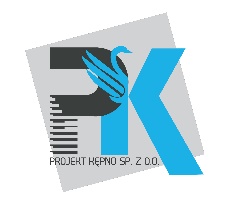 korzystania z hali widowiskowo-sportowej im. Gwiazd Piłki Ręcznej w Kępnie, ul. Sportowa 9Właścicielem i zarządcą hali widowiskowo-sportowej jest Projekt Kępno Sp. z o.o. z siedzibą ul. Sportowa 9, 63-600 KępnoHala pozostaje czynna od poniedziałku do niedzieli  w godzinach 07:00-23:00. Korzystanie z infrastruktury hali odbywa się wg harmonogramu ustalonego z zarządcą.Korzystać z hali sportowej mogą grupy zorganizowane i osoby indywidualne, dzieci pod opieką osoby pełnoletniej, po wcześniejszym dokonaniu rezerwacji oraz uiszczeniu opłaty według obowiązującego cennika i zapoznaniu się z niniejszym regulaminem.Zajęcia grup szkolnych, sekcji lub klubów sportowych korzystających z hali sportowej mogą odbywać się tylko w obecności nauczyciela/instruktora/trenera, który ponosi odpowiedzialność za grupę.Za bezpieczeństwo korzystających z hali sportowej i przestrzeganie regulaminu odpowiedzialni są prowadzący zajęcia oraz organizatorzy zawodów, imprez sportowych i innych.Przebywającym na terenie hali sportowej nie wolno wieszać się na obręczach i konstrukcji przeznaczonej do gry w piłkę koszykową, skakać z tylnych stopni (poziomów) widowni.Na terenie hali sportowej zabrania się biegania po korytarzach, schodach itp. oraz stwarzania zagrożeń narażając siebie i innych na utratę zdrowia i kalectwo.Obowiązuje kategoryczny zakaz wspinania się po piłkochwytach zamontowanych na   bocznych ścianach hali sportowej.Korzystanie z hali dozwolone jest jedynie w stroju sportowym i zmiennym, czystym obuwiu sportowym ( nie pozostawiającym śladów na podłożu hali sportowej).W obiekcie hali  a zwłąszcza szatniach należy zachować czystość i porządek.Osoby korzystające z obiektu oraz prowadzące zajęcia odpowiedzialne są za przestrzeganie przepisów bhp, ppoż. i porządkowych oraz przestrzegania zasad bezpieczeństwa przy korzystaniu z przyrządów i urządzeń sportowych znajdujących się w wyposażeniu hali.Osoby pełnoletnie korzystające z hali sportowej we własnym zakresie montują i demontują dodatkowe wyposażenie hali tj. słupki i siatki do siatkówki, bramki z zachowaniem należytej staranności i dbałości o sprzęt. Osoby niepełnoletnie montują i demontują sprzęt tylko pod nadzorem opiekuna, nauczyciela czy trenera.Obiekt dostosowany jest do potrzeb osób niepełnosprawnych (toalety, komunikacja). Oglądanie treningów, wydarzeń sportowych i kulturalnych przez osoby przebywające na wózkach inwalidzkich odbywa się w miejscu wyznaczonym przez zarządcę na płycie głównej hali.O wszystkich uszkodzeniach sprzętu, wyposażenia oraz występujących zagrożeniach należy natychmiast powiadomić obsługę obiektu.Wszelkie skaleczenia, urazy itp. należy niezwłocznie zgłaszać nauczycielowi, trenerowi, osobie odpowiedzialnej za prowadzenie zajęć lub obsłudze hali sportowej.Osoby nie biorące bezpośredniego udziału w zajęciach i imprezach sportowych (widzowie, rodzice, osoby nie ćwiczące) mogą przebywać jedynie na widowni lub wydzielonej części hali sportowej.Spółka Projekt Kępno nie ponosi odpowiedzialności za bezpieczeństwo osób korzystających z hali sportowej w zakresie prowadzonych zajęć.Za przedmioty wartościowe pozostawione w szatniach, odzieży, sprzętu prywatnego elektronicznego, sportowego itd. Pozostawionego bez nadzoru, personel hali sportowej nie ponosi odpowiedzialności.Korzystający z obiektu hali ponoszą odpowiedzialność materialną za zniszczenia i dewastację obiektu.Obowiązuje całkowity zakaz palenia tytoniu, wnoszenia i spożywania napojów alkoholowych, środków odurzających oraz wnoszenia przedmiotów i materiałów niebezpiecznych.Zabroniony jest wstęp do pomieszczeń hali sportowej osobom postronnym i nietrzeźwym.W razie wystąpienia pożaru lub innych sytuacji zagrażających zdrowiu lub życiu osóbPrzebywających w hali sportowej, należy postępować zgodnie z zasadami ewakuacji obiektu i bezwzględnie stosować się do poleceń osoby prowadzącej w danej chwili zajęcia lub osób odpowiedzialnych za akcję ewakuacyjną.Wszystkie osoby przebywające na terenie hali sportowej są zobowiązane do podporządkowania się nakazom obsługi i kierownikowi zarządzającego obiektem.Kierownik oraz upoważnieni pracownicy Spółki Projekt Kępno mogą kontrolować wszystkie zajęcia, a w razie stwierdzenia uchybień - zakazać korzystania z hali sportowej.W razie nieprzestrzegania zapisów niniejszego Regulaminu pracownicy Spółki Projekt Kępno mogą wezwać do opuszczenia obiektu i zakazać dalszego z niego korzystania, a w przypadku odmowy wezwać siły porządkowe lub Policję.Hala widowiskowo-sportowa  i teren przyległy jest objęty monitoringiem wizyjnym.Wszystkie sprawy nie ujęte w niniejszym Regulaminie rozstrzyga zarządzający halą sportową, a w razie zaistniałych uszkodzeń i zniszczeń kodeks cywilny.28.  Telefony alarmowe:POGOTOWIE RATUNKOWE             999 lub 112STRAŻ POŻARNA                                998 lub 112POLICJA                                                997 lub 112